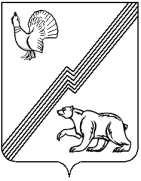 АДМИНИСТРАЦИЯ ГОРОДА ЮГОРСКАХанты-Мансийского автономного округа – ЮгрыПОСТАНОВЛЕНИЕот 03 июня 2014 года									 № 2514О внесении изменений в постановление администрации города Югорска от 28.02.2014 № 758В целях уточнения плана мероприятий по росту доходов и оптимизации расходов бюджета города Югорска на 2014 год и на плановый период 2015 и  2016 годов: 1. Внести в постановление администрации города Югорска от 28.02.2014 №758 «Об утверждении плана мероприятий по росту доходов и оптимизации расходов бюджета города Югорска на 2014 год и на плановый период 2015 и 2016 годов и плана мероприятий по организации деятельности органов и структурных подразделений администрации города Югорска, направленной на увеличение налоговых и неналоговых доходов в бюджет города Югорска на 2014 год и на плановый период 2015 и 2016 годов», следующие изменения:1.1. Приложение 1 к постановлению изложить в новой редакции (приложение):1.2. Пункт 3 изложить в следующей редакции:«3. Департаменту финансов администрации города Югорска (Л.И.Горшкова) предоставлять в Департамент финансов Ханты – Мансийского автономного округа – Югры сводную информацию о выполнении плана мероприятий по росту доходов и оптимизации расходов бюджета города Югорска на 2014 год и на плановый период 2015 и 2016 годов и плана мероприятий по организации деятельности органов и структурных подразделений администрации города Югорска, направленной на увеличение налоговых и неналоговых доходов в бюджет города Югорска на 2014 год и на плановый период 2015 и 2016 годов в сроки, установленные Департаментом финансов Ханты – Масийского автономного округа – Югры». 2. Настоящее постановление вступает в силу после его подписания и распространяет свое действие на правоотношения, возникшие с 01.01.2014. 3. Контроль за выполнением настоящего постановления возложить на заместителя главы администрации города - директора департамента финансов Л.И. Горшкову.Глава администрации города Югорска М.И. Бодак
